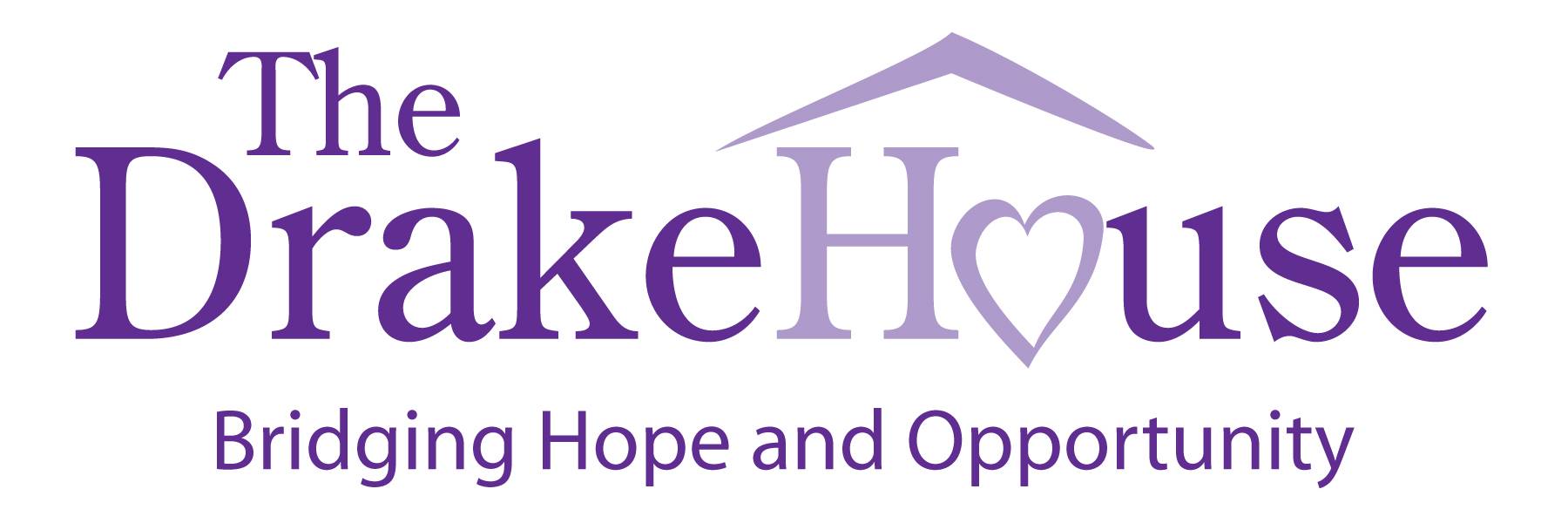 Press Contact:Megan Riddle, mriddle@thedrakehouse.orgSeptember 1, 2020FOR IMMEDIATE RELEASEThe Drake Closet in Roswell is Moving and Having a Rummage Sale! Tuesday, September 1 (Roswell, GA) – The Drake House announced this week that The Drake Closet in Roswell will be moving to a new location. The community is invited to come celebrate the new boutique at 859 Mimosa Blvd., Roswell, GA, just a few doors up from its existing location. “We are very excited to reveal the new location of The Drake Closet Roswell. We have spent months beautifully renovating the historic building. This new location will offer an open and airy space for our wonderful volunteers to accept donations in the back, and a spacious and welcoming environment for our trendy shoppers!” states Director of The Drake Closets, Kimberly Jackson. “We are also hosting a Rummage Sale at the (old) location before the official move, and welcome everyone to come shop until you drop!”Before officially opening its doors to the new location on October 1st, The Drake Closet will host a Rummage Sale on September 24th and 25th from 8:30AM to 1:30PM at the (old) Drake Closet located at 825 Mimosa Blvd., Roswell, GA. “The Rummage Sale is a great way to help freshen up your closet while supporting The Drake House.” explains Executive Director, Nesha Mason. “We are so grateful to this community for their continued support of our Closets and The Drake House mission, and are very excited for everyone to experience our new location.” If you have small household items that you would like to donate to the Rummage Sale, you can drop them off Friday or Saturday, September 11th and 12th, from 9 am to Noon at 825 Mimosa Blvd.  For more information on The Drake House and Drake Closet locations, please visit https://thedrakehouse.org/the-drake-closet/. For questions and more information on the Rummage Sale, or how you can volunteer at The Closets, please contact 770-587-4712 or volunteer@thedrakehouse.org The Drake House provides a lifeline of supportive housing and enrichment programs for mothers and their children who are experiencing homelessness in north Metro Atlanta. Our educational, empowerment, and mentoring programs assist these families in becoming financially self-sufficient and contributing members of the community. The Drake House is the only agency in the area offering an emergency residential program with private housing, serving approximately 50 families with 100 children per year. To date, The Drake House has housed and served 500 families. The organization depends on financial support from The Drake Closets. For more on fundraising opportunities, Corporate Partnership, or Corporate involvement, please contact Megan Riddle at mriddle@thedrakehouse.org or 770-587-4712 x 307. 